Konstytucja 3 Maja – uchwalona została 3 maja 1791 roku.Autorami Konstytucji 3 Maja byli Król Stanisław August Poniatowski,Ignacy Potocki, Hugo Kołłątaj  i Stanisław Małachowski.Konstytucja miała na celu naprawę Rzeczypospolitej,   która znajdowała się wówczas w trudnej sytuacjispołecznej i politycznej.Uchwalenie Konstytucji 3 maja – obraz Jana Matejki, 1891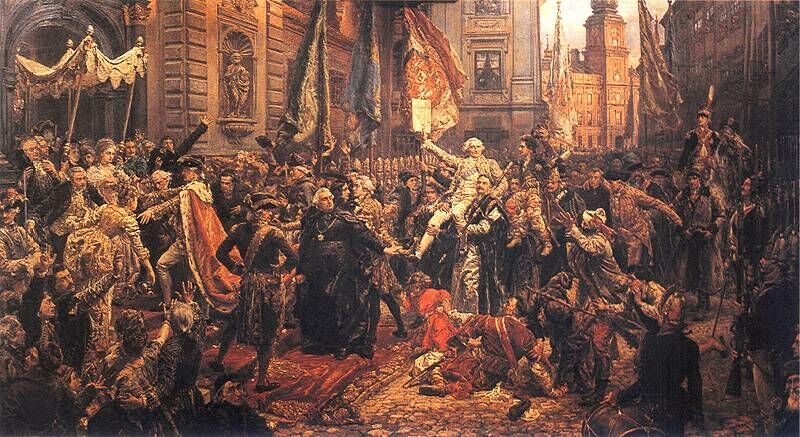 Świętowanie 3 Maja było zakazane we wszystkich zaborach,dopiero po I Wojnie Światowej kiedy Polska odzyskała niepodległośćŚwięto Konstytucji 3 Maja zostało wznowione.Podczas II Wojny Światowej święto zostało zdelegalizowane.Dopiero w 1981 roku władza ludowazezwoliła na obchody 3-majowe.Od 1989 roku Święto Konstytucji 3 Maja – znów jest świętem narodowym.Czy to można zrozumieć,czy w to można uwierzyć,że kiedyś dzieciom bronionopolskich pacierzy?Że się po polsku czytać uczono po kryjomu i że tylko w domu i bardzo ostrożnie o historii polskiej mówić było można?(Janina Majewska „Czy to można zrozumieć”)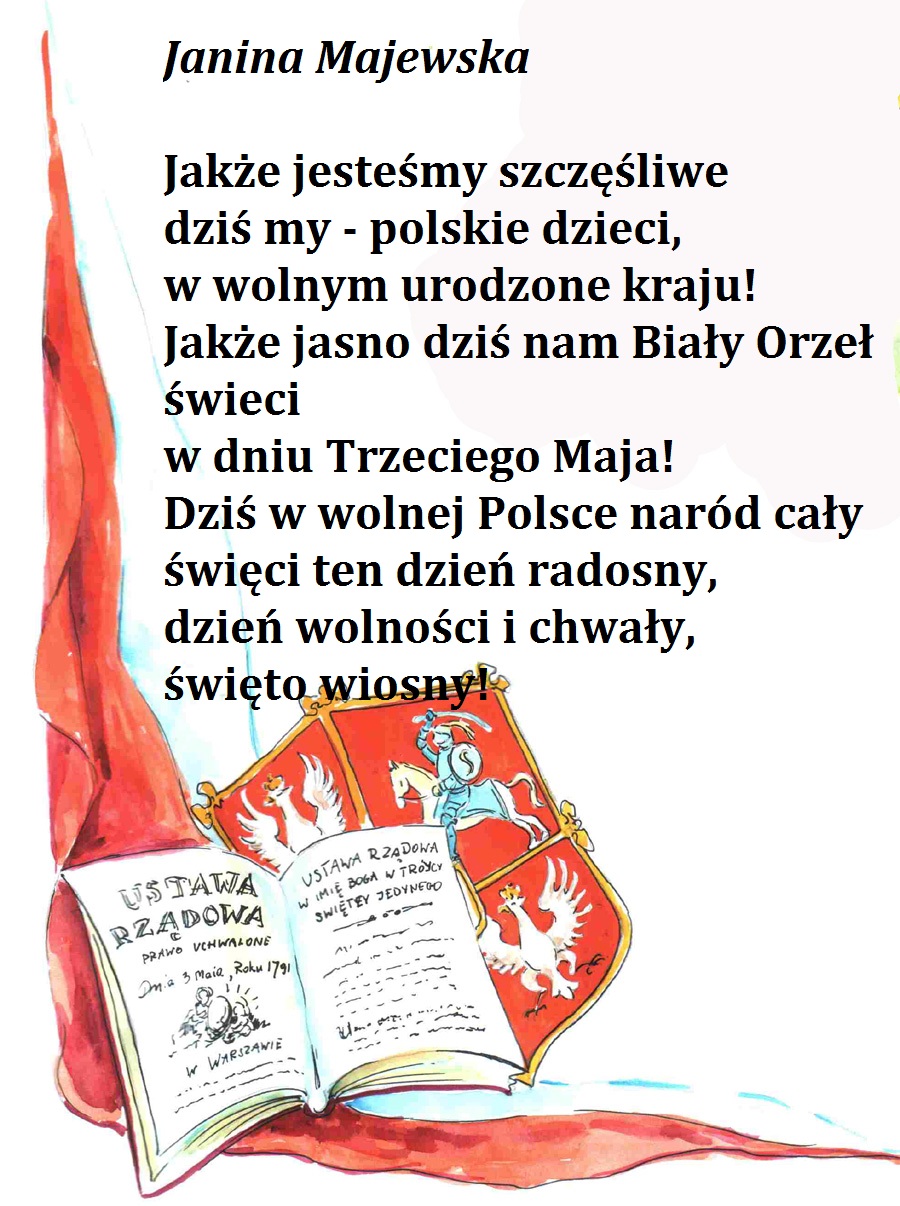 